Wojewódzki Urząd Pracy w PoznaniuPoznań, dnia 30 listopada 2017 r.Nr sprawy: WUPXXV/3/0724/41/2017INFORMACJA O WYBORZE NAJKORZYSTNIEJSZEJ OFERTYDotyczy zapytania ofertowego na dostawę przenośnej pętli indukcyjnej oraz tabliczek informacyjnych w języku Braille’a.Część 1:Wojewódzki Urząd Pracy w Poznaniu, działając na podstawie rozdz. 10 ust. 9 zapytania ofertowego, informuje, że w wyniku rozstrzygnięcia zapytania ofertowego na  dostawę przenośnej pętli indukcyjnej, wybrano ofertę nr 2 Wykonawcy:SignalTech Sp. z o.o., ul. Harcerska 115, 43-100 TychyUzasadnienie:Oferta jest prawidłowa i otrzymała łącznie 100,00 pkt, w tym w kryterium cena brutto.W przedmiotowym postępowaniu oferty złożyli również nw. Wykonawcy:Z wybranym Wykonawcą umowa zostanie podpisana 05.12.2017 roku.Część 2:Wojewódzki Urząd Pracy w Poznaniu, działając na podstawie rozdz. 10 ust. 9 zapytania ofertowego, informuje, że w wyniku rozstrzygnięcia zapytania ofertowego na  dostawę tabliczek informacyjnych w języku Braille’a, wybrano ofertę nr 3 Wykonawcy:Jolanta Leszczyńska prowadząca działalność gospodarczą pod firmą: Eco-Rail Garden Kolejowe Znaki Drogowe Tarcze i Wskaźniki Jolanta Leszczyńska, Wola Rzędzińska 4F, 33-150 Wola RzędzińskaUzasadnienie:Oferta jest prawidłowa i otrzymała łącznie 100,00 pkt, w tym w kryterium cena brutto.W przedmiotowym postępowaniu oferty złożyli również nw. Wykonawcy:Z wybranym Wykonawcą umowa zostanie podpisana 05.12.2017 roku.Sławomir Wąsiewski     Wicedyrektor  WUP w Poznaniu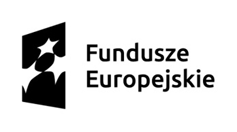 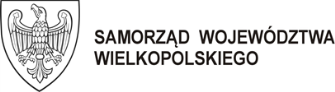 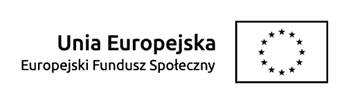 Nr ofertyWykonawcaKryteriumcena brutto 100%1Pro-Rock AV System Sp. z o.o., ul. Bolesława Chrobrego 22, 65-052 Zielona Góra74,92 pkt3Altix Sp. z o. o., ul. Modlińska 246C, 03-152 Warszawa64,21 pktNr ofertyWykonawcaKryteriumcena brutto 100%4Altix Sp. z o. o., ul. Modlińska 246C, 03-152 Warszawa 54,85 pkt